Системно-деятельностный подход в преподавании истории и обществознания«Человек достигнет результата, только делая что-то сам...» 
(Александр Пятигорский, всемирно известный русский философ)Одной из главных задач современного образования является развитие личности учащегося на основе освоения способов деятельности. Именно этот подход является наиболее перспективным в условиях реализации Федеральных государственных образовательных стандартов в школе.В условиях информационного общества возрастает потребность в современно образованных, нравственных, предприимчивых людях, которые могут самостоятельно принимать ответственные решения в ситуации выбора, прогнозируя их возможные последствия, способных к сотрудничеству, отличающихся мобильностью, динамизмом; обладающих  чувством ответственности за судьбу страны. В сегодняшних условиях  добиться реализации этой задачи не просто.Современный ученик – это не ученик, послушно выполняющий задания педагога. У него есть свой особый менталитет, взгляд на изучаемый материал, свой субъективный опыт. Такого ученика заставить учиться нельзя. В одном классе учатся дети с совершенно разными интеллектуальными способностями, уровнем воспитанности, состоянием психического развития и уровнем усвоения программного материала. И, наконец, стало очевидно, то что: у большинства детей потерян интерес к учебе; наблюдается познавательная пассивность; дети плохо читают, запоминают; их внимание не устойчиво; низок уровень самостоятельности мышления; не достаточно развиты творческие способности; снижается грамотность и культура речи учащихся.В этих условиях учителю важно найти на уроке подход к каждому ученику, увлечь его своим предметом. Основная задача образования сегодня – не просто вооружить выпускника стандартным набором знаний, а сформировать у него потребность и умение учиться и дальше. Уметь учиться – это значит уметь выполнять и рефлектировать деятельность учения. В результате освоения ключевых компетентностей ученик должен осознать: «Я знаю, что я умею это делать и знаю, как это делать». Другой отличительной особенностью деятельностного подхода является то, что в учебной деятельности пребывают учащиеся, а не педагог. «Деятельность учения, познавательная деятельность, а не преподавание» становится ведущей «в тандеме «учитель-ученик», чтобы традиционная парадигма образования «учитель-учебник-ученик» была заменена на новую «ученик-учебник-учитель».Любая образовательная система имеет свой  фундамент, свою научную школу. Системно-деятельностный подход ориентируется на отечественную  российскую психолого-педагогическую науку и уходит корнями в  теорию известного отечественного психолога Льва Семеновича Выготского. Один из ведущих специалистов  по деятельностному подходу Л.Н. Алексашкина    (доктор педагогических наук, профессор института содержания и методов обучения РАО) отмечает что термин: «деятельностный подход - это планирование и организация учебного процесса, в котором главное место отводится  активной и разносторонней, самостоятельной познавательной деятельности школьников»По мнению А. Дистервега, деятельностный метод обучения является универсальным. “Сообразно ему следовало бы поступать не только в начальных школах, но во всех школах, даже в высших учебных заведениях. Этот метод уместен везде, где знание должно быть ещё приобретено, то есть для всякого учащегося”.Построенная структура учебной деятельности включает в себя систему деятельностных шагов – технология деятельностного метода обучения.При деятельностном подходе задача учителя, например, при введении нового материала заключается не в том, чтобы наглядно и доступно, все объяснить, рассказать и показать. Теперь он должен организовать исследовательскую работу детей, чтобы дети сами "додумались" до решения ключевой проблемы урока и сами объяснили, как надо действовать в новых условиях.Реализация технологии деятельностного метода в практическом преподавании обеспечивается следующей системой дидактических принципов:1) Принцип деятельности - заключается в том, что ученик, получая знания не в готовом виде, а добывая их сам, осознает при этом содержание и формы своей учебной деятельности, понимает и принимает систему её норм, активно участвует в их совершенствовании, что способствует активному успешному формированию его общекультурных и деятельностных способностей, общеучебных умений.2) Принцип непрерывности – означает преемственность между всеми ступенями и этапами обучения на уровне технологии, содержания и методик с учётом возрастных психологических особенностей развития детей.3) Принцип целостности – предполагает формирование учащимися обобщённого системного представления о мире (природе, обществе, самом себе, социокультурном мире и мире деятельности, о роли и месте каждой науки в системе наук).4) Принцип минимакса – заключается в следующем: школа должна предложить ученику возможность освоения содержания образования на максимальном для него уровне (определяемом зоной ближайшего развития возрастной группы) и обеспечить при этом его усвоение на уровне социально безопасного минимума (государственного стандарта знаний).5) Принцип психологической комфортности – предполагает снятие всех стресс сообразующих факторов учебного процесса, создание в школе и на уроках доброжелательной атмосферы, ориентированной на реализацию идей педагогики сотрудничества, развитие диалоговых форм общения.6) Принцип вариативности – предполагает формирование учащимися способностей к систематическому перебору вариантов и адекватному принятию решений в ситуациях выбора.7) Принцип творчества – означает максимальную ориентацию на творческое начало в образовательном процессе, приобретение учащимся собственного опыта творческой деятельности. Деятельностный подход  позволяет выделить основные результаты обучения и воспитания, которые положены в основу содержания образования. 1)  формирование умения учиться;2) ориентации на  содержание школьных  предметов  и умение пользоваться знаниями в жизненных ситуациях;3) целенаправленная  организации учебной деятельности обучающегося;4)  роль учебного сотрудничества в достижении целей обучения.С этапа целеполагания, планирования учебной работы начинается применениеДеятельностного подхода на уроках истории. Задачи изучения курса, темы не сводятся к перечню исторических сюжетов, подлежащих рассмотрению, но определяет то, чему должны научиться школьники. Например ≪сравнивать..≫, ≪составлять характеристику, описание.≫ Каждый этап своего урока я строю так, чтобы развивать мыслительную деятельность учащихся, способствовать развитию ключевых компетенций. Попадая в проблемную ситуацию, дети сами ищут из нее выход, учитель лишь направляет и корректирует деятельность учащихся. Начиная изучать предмет главу «Право» в девятом классе, мы ставим вопрос о роли и значении права в жизни общества, который в условии деятельностного подхода может быть сформулирован в качестве ключевой проблемы урока: «В чем необходимость изучения права для тех, кто не собирается стать юристом в будущем?».Из приведенных учащимися аргументов в защиту своей позиции делается обобщающий вывод о значении института права в жизни общества. Или изучение темы «Правоотношения» мы начинаем с приведения конкретных примеров различных жизненных обстоятельств и решаем, являются ли они примерами правоотношений или нет. В конечном итоге приходим к выводу о том, что в реальной жизни право регулирует более 70% отношений, возникающих в обществе.Урок «Правосознание и правовая культура» - учитель инициирует дискуссию, в ходе которой учащиеся сами формулируют проблему, которая ставится в центр урока: «Каким должен быть уровень правосознания в обществе»?», кроме того, определяют основные составляющие правовой культуры, а также перечень качеств личности, помогающие реализации целей, стоящих перед обществом.9 класс Тема: «Династический кризис. Выступление декабристов». Декабристы герои или клятвопреступники?Такие уроки практически исключают подачу учителем готовой информации и побуждают учащихся к ее самостоятельному поиску. Это развивает навыки самостоятельного мышления, в ходе которого формируется позиция самого ученика.Построение проекта выхода из затруднений.Диалогическая форма поиска истины – важнейший аспект деятельности, в ходе которой обсуждаются основные аспекты проблемы и учащиеся приходят к определенным выводам, что помогает им сформулировать общие решения.Каждый этап завершается первичным закреплением, которое осуществляется через комментирование каждой ситуации, проговаривания вслух алгоритмов действий. Не секрет, что на этапе внешней речи происходит усиление эффекта усвоения материала (Что делаю? Почему? Что должно получиться?). Эффективность первичного закрепления зависит от полноты предъявления существенных признаков, от степени самостоятельности действий ученика.На уроках использую различные формы и методы обучения , связанные с изучением исторических источников, рассмотрение исторических ситуаций, сопоставление версий и оценок исторических событий. Например, изучая тему ≪Индийские касты≫, предлагаю ребятам сравнить права и условия жизни представителей разных каст, самостоятельно используя материал учебника, исторических документов. На основе анализа учащиеся делают вывод о правах, обязанностях и жизни представителей разных каст в древней Индии. Результатом работы является таблица, которую обучающиеся заполняют в тетрадях. Ребята работают в парах, группах т. к. коллективное рассмотрение позволяет более полно провести обмен мнениями. На своих уроках я практикую составление опорных конспектов в виде плана, схем(например: рассказывая об управление Римской республикой опираюсь на схему, использую событийно генеалогические схемы, рисунков (необходимо прочитать миф и нарисовать рисунок по его содержанию) и т.д. Это позволяет систематизировать учебную информацию, расположить ее в логической последовательности, выделить главное, аргументировать свою позицию, закрепить знания и умения практически. Использую в работе сравнительно –обобщающие таблицы, переходя от изученного материала к новой теме (например: в ходе изучения темы ≪Древнее Междуречье≫ в 5 классе, учащиеся составляют таблицу, в которой сравнивают природные условия, занятия, Междуречья с уже изученными характеристиками Египта, используя знания предыдущего и самостоятельно изучая новый материал. Заполнение сравнительно- обобщающей таблицы, является итогом анализа, сопоставления сравниваемыхфактов и обобщение исторических событий. Одной из форм преподнесения  нового материала являются доклады,  сообщения,рефераты.  Этот вид  учебной деятельности способствует формированию навыков поисковой и аналитической работы, учит грамотно оформлять  в письменной  форме итоги своих самостоятельных изысканий.При знакомстве с историческими деятелями, предлагаю ребятам  дать аргументированную оценку данной личности.Работа с исторической картой тоже является одной из форм деятельности учащихся на уроке истории. Этот вид учебной деятельности позволяет не только получить систематизированную историческую информацию о событии, явлении, процессе, но и умело ориентироваться в историко-географическом пространстве. Опираясь на карту, ребята могут самостоятельно предположить, какие условия жизни у жителей данной страны, какие занятия у них преобладают, что добывают.Предлагаю классу оценить ответ данного ученика, дать на него рецензию. Этоспособствует формированию умений объективно высказывать свою точку зрения, соответствуя определённым критериям учебной деятельности.Таким образом, резкое возрастание роли познавательной активности учащихся, их мотивированности к самостоятельной учебной работе, предполагает все более широкое использование нетрадиционных форм уроков, в том числе деловых и ретроспективных игр, исследовательских, интерактивных технологий, технологий проектов.На уроках истории я применяю следующие интерактивные методы:• Дискуссии• Ролевые игры• Дебаты• Различные виды групповых работ• Деловые игры• Турниры знатоковОдной из главных задач учителя является сегодня научить анализировать факты исобытия, обобщать их, формулировать и обосновывать свою точку зрения; приучать не боятьсясвоей личной позиции.На своих уроках я широко использую игровые элементы. Они позволяют создатьэмоциональный настрой на получение знаний, создать образное представление о посещаемомместе, получить знания через личное ощущение, научить строить диалог. Главная цель такогозанятия - это создание  эмоционального отношениясубъекта к исторической действительности. Понятно, что такая трудная задача требует отученика мобилизации всех знаний и умений, побуждает осваивать все новые и новые знания иуглублять их, расширяет его кругозор. Игры бывают разные: деловая игра, игра-обсуждение,игра-исследование.Говоря о системно-деятельностном подходе в образовании, нельзя отрывать это понятиеот воспитательного процесса. Только в условиях деятельностного подхода  человек выступает как личность. Взаимодействуя с миром, человекучится строить самого себя, оценивать себя и самоанализировать свои действия. Поэтомупроектная деятельность, деловые игры, коллективные творческие дела – это все то, чтонаправлено на практическое общение, что имеет мотивационную обусловленность ипредполагает создание у детей установки на самостоятельность. Это то, что дает возможностьучителю творить, искать, становиться в содружестве с учащимися мастером своего дела, работатьна высокие результаты. Это и есть системно-деятельностный подход, который, готовит учащихся к продолжению образования и к жизни в постоянно изменяющихся условиях.«Реализация системно-деятельностного подхода на уроках истории и обществознания»Результаты реализации деятельностного подхода:-активизируется познавательная деятельность учащихся на творческой основе;-учащиеся  приобретают умение грамотно, аргументировано отстаивать свою позицию;-вырабатываются навыки критического анализа текста;- создается ситуации успеха для каждого школьника;-актуализируется мыслительной деятельности школьников.Развивать и направлять познавательную деятельность , добиваться того, чтобы знания учащихся были результатом их собственных поисков -   в этом заключается функция учителя.	Реализация этого подхода позволила мне добиться значительных успехов в профессиональной деятельности. Мои ученики показывают стабильно высокие результаты в освоении учебного предмета. Результаты внутреннего мониторинга :ИсторияИтого качество знаний по итогам внутреннего мониторинга учебных достижений обучающихся по всем классам по истории составило 68%.ОбществознаниеИтого качество знаний по итогам внутреннего мониторинга учебных достижений обучающихся по всем классам по обществознанию составило 72%.По результатам ВСОШ мои учащиеся имеют следующие результаты:Победители и призеры конкурсов, конференцийСтруктура урока на основе деятельностного подхода к обучению включает в себя следующие этапы:I.                   Мотивационно- ориентированный этап.1. Организационный момент. Воодушевляющее начало. Начало урока – это настрой  на восприятие темы. Это может быть пожелание друг другу, эпиграф, притча, фрагмент фильма, стихотворение, песня, музыка.Пример:  урок обществознания по теме «Современная семья» 5 класс.Любили тебя без особых причин
За то, что ты — внук.
За то, что ты — сын.
За то, что малыш.
За то, что растешь.
За то, что на папу и маму похож.
И эта любовь до конца твоих дней
Останется тайной опорой твоей. Вопрос: О чем пойдет речь на уроке и т.д.Какова проблема на уроке «Роль семьи в жизни человека и обществаII.                Что касается постановки проблемы. Дети зачастую не могут сами определить проблему урока, здесь необходима роль учителя.Постановка проблемы. Выбор способов решения. Является ключевым этапом урока, построенного в соответствии с требованиями технологии деятельностного подхода.  Начиная изучать предмет главу «Право» в девятом классе, мы ставим вопрос о роли и значении права в жизни общества, который в условии деятельностного подхода может быть сформулирован в качестве ключевой проблемы урока: «В чем необходимость изучения права для тех, кто не собирается стать юристом в будущем?».Из приведенных учащимися аргументов в защиту своей позиции делается обобщающий вывод о значении института права в жизни общества. Или изучение темы «Правоотношения» мы начинаем с приведения конкретных примеров различных жизненных обстоятельств и решаем, являются ли они примерами правоотношений или нет. В конечном итоге приходим к выводу о том, что в реальной жизни право регулирует более 70% отношений, возникающих в обществе.Урок «Правосознание и правовая культура» - учитель инициирует дискуссию, в ходе которой учащиеся сами формулируют проблему, которая ставится в центр урока: «Каким должен быть уровень правосознания в обществе»?», кроме того, определяют основные составляющие правовой культуры, а также перечень качеств личности, помогающие реализации целей, стоящих перед обществом.Такие уроки практически исключают подачу учителем готовой информации и побуждают учащихся к ее самостоятельному поиску. Это развивает навыки самостоятельного мышления, в ходе которого формируется позиция самого ученикаФрагмент урока в 6 классе «В рыцарском замке»:Учащиеся рассматривают две противоположные точки зрения:После чего, вместе, пытаемся сформулировать учебную проблему: Рыцарь Средневековья? Кто он? Герой или тиран? 9 класс Тема: «Династический кризис. Выступление декабристов». Декабристы герои или клятвопреступники?III.             Построение проекта выхода из затруднений.Диалогическая форма поиска истины – важнейший аспект деятельности, в ходе которой обсуждаются основные аспекты проблемы и учащиеся приходят к определенным выводам, что помогает им сформулировать общие решения.Каждый этап завершается первичным закреплением, которое осуществляется через комментирование каждой ситуации, проговаривания вслух алгоритмов действий. Не секрет, что на этапе внешней речи происходит усиление эффекта усвоения материала (Что делаю? Почему? Что должно получиться?). Эффективность первичного закрепления зависит от полноты предъявления существенных признаков, от степени самостоятельности действий ученика.IV.             Решение проблемы, применение знаний и умений.Вот некоторые формы деятельности учащихся на уроке истории и обществознания:Составление опорных конспектов в виде плана, схемы, графика, диаграммы, рисунка и т.д. Позволяет систематизировать учебную информацию, расположить ее в логической последовательности, выделить главное, аргументировать свою позицию, закрепить знания и умения практически.Заполнение сравнительно-обобщающей таблицы, которая станет итогом анализа и сопоставления сравниваемых фактов и обобщения исторических событий.Составление биографических справок – характеристик исторических личностей. На основе оценок деятельности личности, историками и современниками, дети учатся давать собственную аргументированную оценку.Работа с исторической картой. Этот вид учебной деятельности позволяет не только получить систематизированную историческую информацию о том или ином событии, явлении, процессе, но и умело ориентироваться в историко-географическом пространстве.Анализ источников (документов). Один из ведущих видов познавательной деятельности в процессе изучения истории и обществознания, который способствует формированию таких учебных умений и навыков как: анализ, синтез, сравнение, обобщение, оценка и критическое отношение к различным интерпретациям исторических фактов. Например, прием «Мозаика»Задание.  Текст заранее делится на фрагменты. Каждой группе раздается фрагмент. 1.Каждый член группы знакомится со своим фрагментом и решает какое место в тексте он может занимать.2. Фрагменты прочитываются вслух. Проводиться дискуссия по поводу сочетания фрагментов.  3. После работы сравниваем с оригиналом и выполняем заданиеПодготовка и оформление сообщения, доклада, реферата. Этот вид учебной деятельности способствует формированию навыков поисковой и аналитической работы, учит грамотно оформлять в письменной форме итоги своих самостоятельных изысканий.Рецензия на ответ товарища. Эта работа способствует формированию умений объективной само- и взаимооценки учебной деятельности по определенным критериям, навыков рефлексии и коррекции учебной работы и ее последующего воспроизводства в соответствии с индивидуальной траекторией обучения.Первичное закрепление обычно осуществляется через комментирование алгоритмов действий.V.                Самостоятельная работа с самопроверкой по эталонуПосле выбора приемлемого метода решения проблемы следует этап самостоятельной работы учащихся по группам с распределением функций внутри них: это могут быть аналитики, оформители, ораторыРезультатом работы может стать отчет группы в виде кластера (схематического рисунка, отражающего сущность проблемы). Эксперты подведут общие итоги работы и сделают вывод о решении проблемы урока в целом. После чего группы представляют результаты работыVI.             Рефлексия.Задача последнего этапа – самоконтроль и самооценка. Это позволяет учащимся ответственно относиться к выполняемой работе, учит адекватно оценивать результаты своих действий. Важно, чтобы на этом этапе урока каждый ученик почувствовал ситуацию успеха: «Я могу» и у него возникло желание закрепить удачный результат.На этапе рефлексии учащиеся получают листы с заданиями двух типов:первый уровень – воспроизводящий, состоящий из вопросов. Например, «Перечислите общие ценности демократического государства и гражданского общества», «Определите форму связи гражданского общества и демократического государства»;второй уровень – самооценка, здесь учащийся должен определить, как он понял тему, оценив себя по 10 – балльной системе.Каждый учитель, работающий в рамках деятельностного подхода или использующий его элементы, имеет свои наработки и огромный простор для творчества.Ситуация деятельности – это ситуация развития, а это в свою очередь, не только организация самостоятельной учебной деятельности учащихся, но и преодоление сопутствующих ей трудностей, вызывающих напряженную работу интеллектуальных сил, в результате чего и происходит формирование личности учащегося и его гражданской позиции, что является очень важным для современной России и перспективы ее развития.То есть уроки, проведенные в соответствии с требованиями деятельностного подхода, помогают наиболее полно реализовать образовательные цели современного общества в соответствии с новейшими образовательными стандартами.Урок обществознания в 6 классе.§15. Как общаются люди.Прочитайте учебник текст §15 Как общаются люди и выполните задания.1.      Дайте определение понятия «общение».Общение –это______________________________________________________________________________________________________________________________________________________________________________________.2.      Перечислите все возможные обращения, с которыми можно начать вопрос к постороннему человеку. Например: приятель, любезный,____________________________________________________________________________________________________________________________________________________________________________________________________________.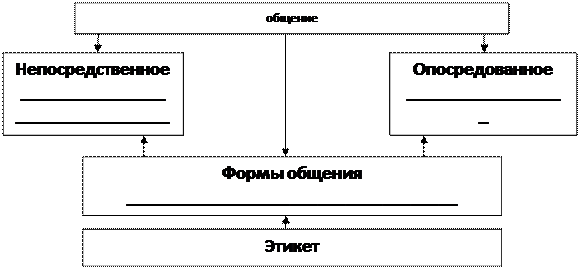 3.      Заполните схему «Общение через Интернет»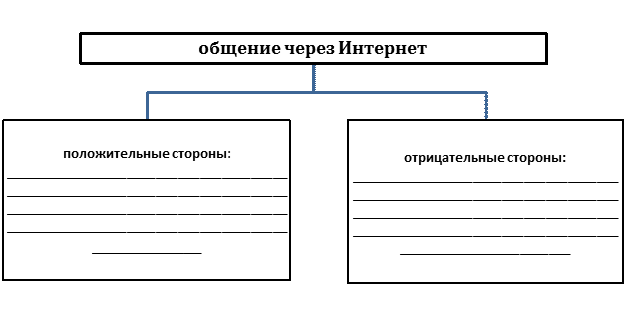 4.      Разгадайте кроссворд:1.      Сведения о чем-либо.2.      Острый спор.3.      Средство связи.4.      Главное средство человеческого общения.5.      Разговор двух или нескольких лиц.6.      От греческого «порядок»ЭтапПлан мероприятий по реализации проектаI этап2019 – 2020Мотивационно –подготовительный1. Теоретическая подготовка по теме проекта.2. Изучение, обобщение состояния проблемы на практике3.Отбор и систематизация материала для включения системно-деятельностного подхода в практику работыII этап2021 – 2022Формированияинновационногоопыта1. Разработка творческих заданий по истории и обществознанию закурс средней школы (в классах базового и профильного уровня)2. Определение целей, объекта, предмета, задач и направленийработы.3. Участие в реализации методической работы школы по теме проектаIII этап2023 - 2024Обобщение опыта1. Разработка дифференцированных дидактических материалов дляорганизации творческой самостоятельной деятельности,эффективного текущего и итогового контроля.2. Разработка системы организации общешкольной  «ИсторическойПятиминутки».3. Разработка программы внеурочной деятельности для учащихся 5классов «История, отраженная в искусстве» на основе системно-деятельностного подхода.4. Анализ и корректировка результативности выполнения проекта.5. Обобщение опыта по обозначенной темеIV этап.2025 – 2026Аналитический1. Анализ эффективности работы по теме проекта2. Формулирование выводов по теме работы3. Подготовка методических материалов для районного сборника по теме проектаКлассы Учебный годКачество знанийКачество знанийКачество знанийКлассы Учебный годВходная к/рПромежуточная к/рИтоговая к/р5 А,Б,В2020-202167%67%75%6 Б,Б,В2021-202268%Итого70%70%70%Классы Учебный годКачество знанийКачество знанийКачество знанийКлассы Учебный годВходная к/рПромежуточная к/рИтоговая к/р8 Б2018-201951%60%63%9  Б2019-202045%48%50%11 (с-г)2020-202161%65%68%10 (с-г)2021-202267%73%Итого60%60%60%Классы Учебный годКачество знанийКачество знанийКачество знанийКлассы Учебный годВходная к/рПромежуточная к/рИтоговая к/р9 А,Б2018-201972%73%75%10 (е-н)2019-202056%60%64%11 (е-н)2020-202170%71%         79%Итого70%70%70%Классы Учебный годКачество знанийКачество знанийКачество знанийКлассы Учебный годВходная к/рПромежуточная к/рИтоговая к/р5 А,Б,В2020-202170%72%72%6 А,Б,В2021-202272%Итого72%72%72%Классы Учебный годКачество знанийКачество знанийКачество знанийКлассы Учебный годВходная к/рПромежуточная к/рИтоговая к/р8 Б2018-201967%69%73%9  Б2019-202068%68%70%11 (с-г)2020-202169%70%72%10 (с-г)2021-202270%Итого70%70%70%Классы Учебный годКачество знанийКачество знанийКачество знанийКлассы Учебный годВходная к/рПромежуточная к/рИтоговая к/р9 А,Б2018-201972%73%75%10 (е-н)2019-202069%70%72%11 (е-н)2020-202170%71%         79%Итого73%73%73%Учебный годПредметУровеньФ.И. ученикаКлассРезультат2018-2019 ИсторияМуниципальныйРогачев Дмитрий9победитель2018-2019История Муниципальный Паркина Ангелина 11победитель2018-2019ИсторияМуниципальныйПанюшина Евгения11призёр2018-2019ОбществознаниеМуниципальныйВидяшкина Ирина9аПобедитель 2018-2019ОбществознаниеМуниципальныйПаркина Ангелина11Призер2018-2019ОбществознаниеМуниципальныйПанюшина Евгения11Призер2018-2019 ПравоМуниципальныйПаркина Ангелина11Победитель2018-2019 ОбществознаниеРегиональныйВидяшкина Ирина9аПризер2019-2020 ИсторияМуниципальныйПиксайкина Ирина11Призер2019-2020 ИсторияМуниципальныйДыдыкина Софья10Призер2019-2020 ИсторияМуниципальныйСухов Дмитрий 10Призер2019-2020 ИсторияМуниципальныйСезганова Дарья8аПризер2019-2020 История МуниципальныйМурзаев Станислав8аПризер2019-2020ОбществознаниеМуниципальныйВидяшкина Ирина11Призёр2019-2020ОбществознаниеМуниципальныйПиксайкина Ирина11Призёр2019-2020ОбществознаниеМуниципальныйПетаев Александр8бПризёр2019-2020Обществознание МуниципальныйНестеров Дмитрий 8бПризер2019-2020ОбществознаниеМуниципальныйТремаскин Данил7бПризёр2019-2020 ПравоМуниципальныйВидяшкина Ирина11ПобедительПраво МуниципальныйПиксайкина Ирина 11ПризерЭкономикаМуниципальныйЧекашова Марина8аПризер Экономика МуниципальныйЧудайкин Николай11Призер2020-2021 ИсторияМуниципальныйСухов Дмитрий11Победитель2020-2021 ИсторияМуниципальныйДыдыкина Софья11Призер2020-2021 ИсторияМуниципальныйСезганова Дарья9аПризер2020-2021 История МуниципальныйМурзаев Станислав9аПризер2020-2021 ИсторияМуниципальныйТремаскин Данил8бПризер2020-2021ОбществознаниеМуниципальныйСухов Дмитрий 11Победитель2020-2021ОбществознаниеМуниципальныйСарайкина Дарья9аПризёр2020-2021ОбществознаниеМуниципальныйЧекашова Марина9аПризёр2020-2021ОбществознаниеМуниципальныйНестеров Дмитрий9бПризёр2020-2021ОбществознаниеМуниципальныйТремаскин Данил8бПризёр2020-2021 ПравоМуниципальныйЧекашова Марина9аПризёр2020-2021 ПравоМуниципальныйСерьгина Виктория9аПризёр2020-2021 Экономика МуниципальныйИльина Валерия9аПризёр2020-2021 ИсторияРегиональныйСухов Дмитрий11Призёр2020-2021 ОбществознаниеРегиональныйСухов Дмитрий 11Призер2021-2022 ИсторияМуниципальныйСезганова Дарья10Призер ИсторияМуниципальныйТремаскин Данил9бПризерОбществознаниеМуниципальныйМозгачева Полина 7аПобедитель Обществознание МуниципальныйСарайкина Дарья10победительОбществознаниеМуниципальныйКомкова Анастасия7ПризерОбществознаниеМуниципальныйТремаскин Данил9бПризерОбществознаниеМуниципальныйИвлиева Виолетта10Призёр ПравоМуниципальныйСерьгина Виктория10Победитель Право МуниципальныйМурзаев Станислав10Призер  Экономика МуниципальныйГрибков Дмитрий10Призер  Экономика МуниципальныйКомкова Анастасия7 аПризер Экономика МуниципальныйМозгачева Полина 7аПризер Право РегиональныйСерьгина Виктория 10Участник Учебный годНазвание конкурсаУровеньФ.И. ученикаКлассРезультат2018-2019«Одаренные дети»-2019МуниципальныйМещеряков Никита11призер2018-2019«Одаренные дети»-2019Муниципальный Соловьева Анастасия, Колодников Артем10-11победитель2018-2019«Солдатскому мужеству верность храня»Республиканский Команда «Пламя»9-11Призер2018-2019Конкурс «День молодого избирателя»Республиканский Команда 10-1111Победитель2018-2019Олимпиада по  граждановедческим дисциплинам и избирательному правуМежрайонныйПиксайкина Ирина11Призер2018-2019Олимпиада по  граждановедческим дисциплинам и избирательному правуМежрайонныйИльина Анастасия11призер2018-2019Деловая игра «Дебаты»МежрайонныйТашкин Виктор11Призер2018-2019Научно-практическая конференция «Культура Мордовии: прошлое, настоящее,будущее»РеспубликанскийЕршова Валентина11Победитель2018-2019Научно-практическая конференция «Культура Мордовии: прошлое, настоящее,будущее»РеспубликанскийИльина Анастасия11Призер2018-2019Деловая игра «Дебаты 2019»Межрайонный Команда «Граждане России»10- 11Победитель2019-2020Научно- практическая конференция «Моя малая Родина»МуниципальныйМялина Александра6 аПобедитель2019-2020 Форум «Одаренные дети-2020»МуниципальныйКирдяшова Виктория6аПризер2019-2020VII открытая   учебно-практическая конференция «Культура Мордовии»РеспубликанскийЕфремова Валерия  6аПобедитель2019-2020VII открытая  учебно-практическая конференция «Культура Мордовии»РеспубликанскийАвдеева Виктория6аПризер2019-2020VII открытая  учебно-практическая конференция «Культура Мордовии»Республиканский Мялина Александра6аПризер2019-2020VIIоткрытая республиканская учебно-практическая конференция «Культура Мордовии»Республиканский Кирдяшкин Максим9 бПризёр2019-2020Открытая учебно-практическая конференция «Юный исследователь»Республиканский Пиксайкина Ирина 11призер2019-2020«Избирательное право. Избирательный процесс»РеспубликанскийПиксайкина Ирина11Победитель2019-2020 «Избирательное право. Избирательный процесс»РеспубликанскийВидяшкина Ирина11Победитель2019-2020 Деловая  игра по избирательному праву «Дебаты- 2019»Республиканский Команда «Граждане России»10-11ПобедительОлимпиада по граждановедческим дисциплинам и избирательному праву МежрайонныйВидяшкина Ирина11Призер 2020-2021«Образ Александра Невского в истории, литературе, искусстве»МуниципальныйСухов Алексей11Призер2020-2021Открытая учебно-практическая конференция «Юный исследователь»РеспубликанскийПиксайкина Ксения 7Призер2020-2021 Научно-практическая конференция «Культура Мордовии: прошлое, настоящее,будущее»РеспубликанскийКирдяшкин Максим9Победитель2020-2021 Научно-практическая конференция «Культура Мордовии: прошлое, настоящее,будущее»РеспубликанскийЧекашова Марина9аПобедитель2021-2022«Есенинские чтения»Муниципальный Мялина Александра7Призер«Есенинские чтения»Муниципальный конкурсРогачева Дарья7Призер«Есенинские чтения»Муниципальный конкурс Комкова Анастасия7аПобедительКонкурс по избирательному праву и избирательному процессуРегиональныйКоманда 10-11 клПобедитель Региональная  олимпиада  по избирательному праву и избирательному процессуРегиональный Чекашова Марина10 клпризерРеспубликанская олимпиада  по избирательному правуРеспубликанскийСысоева Мария6 АпризерРеспубликанская олимпиада  по избирательному правуРеспубликанскийДербак Таисия 7аПризер Республиканская олимпиада по избирательному правуРеспубликанскийТремаскин Данил9бПризерФрагменты из кодекса чести рыцаря:-Рыцарь не смеет причинить вред человеку безоружному.-Рыцарь не смеет причинить вред человеку вооруженному неравным оружием, иначе как на поле боя.
-Рыцарь должен быть милосердным и кротким и не отказывать тем, кто просит о помощи.Рыцарь не может ударить поверженного противника, а также противника, молящего о пощаде.(Из рассказа XIII в. об одном из немецких рыцарей)«Звали этого рыцаря Рудольф. Это был настоящий тиран (деспот, мучитель).Однажды он скакал по дороге верхом в новом пурпурном платье, и встретился ему крестьянин, ехавший на повозке. Брызнувшая из-под колёс грязь запачкала его одежду, и тогда этот полный гордыни рыцарь, вне себя от гнева, выхватил меч и отсёк крестьянину руку».235614